OXIDISING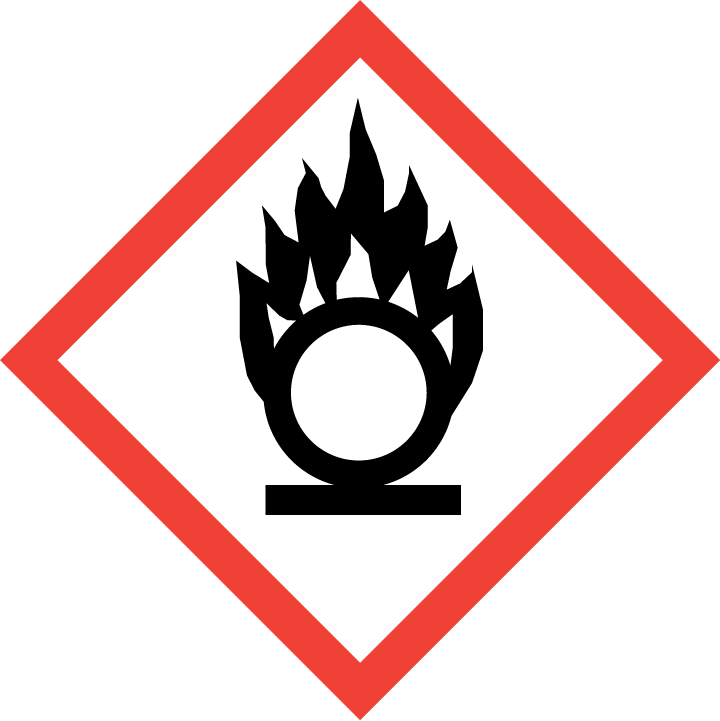 